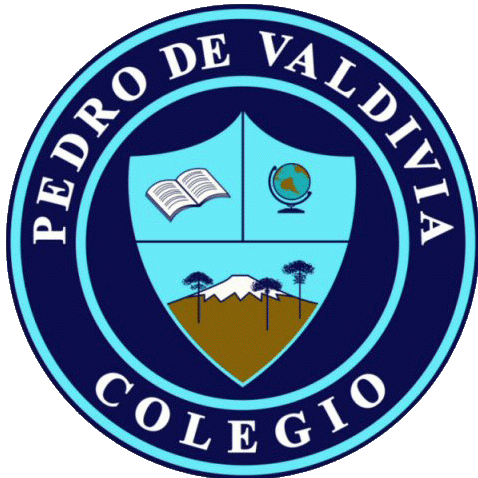 CRONOGRAMA DE ACTIVIDADESUNIDAD Nº 1 ANEXO.   Para desarrollar actividad de la página 33 actividad 7Niña de cinco años rescata de incendio a su abuela ciega Cloe Woods, una niña de apenas cinco años, se convirtió en heroína al salvar de un incendio a su abuela y a su perrito Coco. El incendio sucedió en Kenner, Louisiana, después de que la madre de la pequeña saliera del hogar para llevar a su otro hijo a la escuela. Mientras la abuela invidente y Cloe dormían, la casa se prendió en llamas. La menor escuchó la alarma del detector de incendios y se dio cuenta de que algo se quemaba. Inmediatamente recordó una visita que hizo a la estación de bomberos local junto a su escuela y buscó a su abuela, para conducirla fuera de casa. Cuando la anciana trató de buscar sus zapatos, la niña le precisó “abuela, no te preocupes por tus zapatos, porque la casa se está quemando”. Y así, guiando a su abuela, logró sacarla de la casa junto a su perrito Coco antes de que sucediera una tragedia más grave. “Estoy orgullosa de ella, la considero nuestra pequeña heroína”, dijo su mamá.DOCENTE: JIMENA REYDETdoncarmr@hotmail.com. Fono: +5692039766Yasna Quintrel  Jaramillo                     Fono : +56945713083Email: yasnaquintrel@gmail.com      CURSO O NIVEL: 3° básicoASIGNATURA:Lenguaje y Comunicación SEMANA /FECHAACTIVIDADESADECUACIÓN  PROYECTO INTEGRACIÓN RECURSOFECHA ENTREGA O4 al 08 de Mayo Dia 1: lee el texto” Cómo un niño contaba que no lo habían llevado a la ciudad”  León Tolstói que se encuentra en la página 26 del texto escolar, desarrolla las actividades de la página 27, desarrolla la actividad 2 y 6 en tu cuaderno, toma fotografía y envíalas  a mi WhatsApp Día 2 : aprender sobre las noticiasRealiza las actividades de la página 28 y 29Día 3: lectura: lee la noticia de la página 30Desarrolla las actividades de la página 31Estudia la información sobre el concepto y propósito de una notica en el cuadrante azul de la página 32 y desarrolla las actividades 4, 5 y 6Se brindará apoyo personalizado y grupal a través clases explicativas mediante audios de WhatsApp o llamada telefónica (como apoyo en la relación a las actividades enviadas para los estudiantes del programa de integración escolar).Se enviará (audio lectura guiada de la lectura comprensiva “Cómo un niño contaba que no lo habían llevado a la ciudad”.Audio, o video explicativo ¿Qué es una noticia? Libro del estudiante Lápices WhatsApp8 de mayo11 al 15 de mayo Dia 1 desarrolla las actividades de la página 33 ( se anexa noticia para desarrollar actividad 7) Dia 2 busca una noticia en un diario  recórtala pégala en tu cuaderno y escribe sus partes Día 3  termina la actividad anterior y escribe un pequeño resumen de que trata tu noticiaMonitoreo desarrollo de actividades a través de la APP WhatsApp, en horario estipulado para el grupo curso.  Libro del estudiante LápicesDiarioTijera pegamentocuaderno15 de mayo18 al 22 de mayoEvaluación formativa:Taller :  escribe  una noticia sobre un acontecimiento ocurrido en su contexto más cercano (barrio, familia, escuela, etc.). Considera  los siguientes pasos: 1 planifiquen su noticia respondiendo las seis preguntas fundamentales en sus cuadernos: ¿qué pasó?, ¿dónde pasó?, ¿cuándo pasó?, ¿por qué pasó?, ¿cómo pasó?, ¿quiénes participaron? 2. Escriban su noticia incorporando todas las partes de su estructura. Se pueden revisar los ejemplos de la actividad desarrollada anteriormente. 3. Corrigen y reescriben sus IMPORTANTE:Sube fotografías claras de esta actividad para revisar y evaluar.Se revisará vía WhatsApp el proceso de desarrollo de la evaluación formativa. Brindando apoyo grupal e individual a los estudiantes pertenecientes al programa de integración.Cuaderno LápicesRedes sociales 22 de mayo